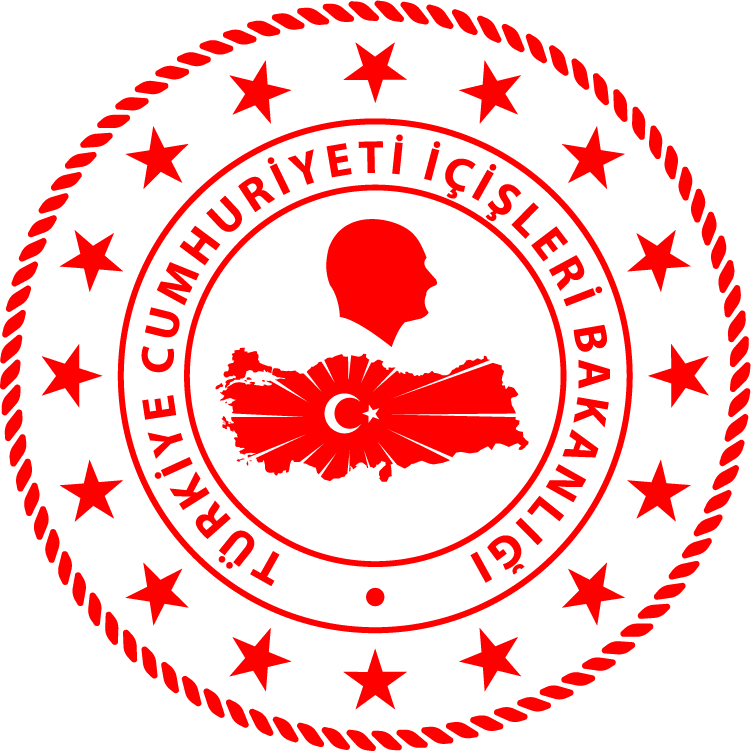 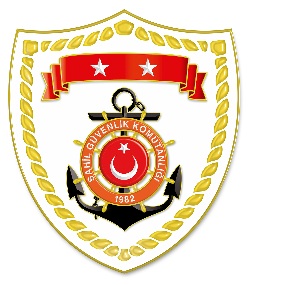 Ege BölgesiAkdeniz BölgesiS.NoTARİHMEVKİ VE ZAMANKURTARILAN SAYISIKURTARILAN/YEDEKLENEN TEKNE SAYISIAÇIKLAMA126 Mart 2020İZMİR/Karaburun
16.1831Karaburun açıklarında içerisinde 3 şahıs bulunan özel bir yatın makine arızası nedeniyle sürüklendiği ve yardım talebinde bulunulduğu bilgisinin alınması üzerine bahse konu yat içerisindeki şahıslarla birlikte yedeklenerek Dikili Limanı’na intikal ettirilmiştir.126 Mart 2020İZMİR/Çeşme22.1021-Karaada açıklarında Yunan Sahil Güvenlik unsurları tarafından Türk Karasularına geri itilen lastik bot içerisindeki 21 düzensiz göçmen kurtarılmıştır.S.NoTARİHMEVKİ VE ZAMANKURTARILAN SAYISIKURTARILAN/YEDEKLENEN TEKNE SAYISIAÇIKLAMA125 Mart 2020ANTALYA/Kaş
21.35--Kaş açıklarında, teknesi su alan ve batmak üzere olan bir şahsın VHF Kanal-16’dan yaptığı acil yardım çağrısı üzerine başlatılan arama kurtarma faaliyetlerine sahil güvenlik görevlerinden istifade ile devam edilmektedir.226 Mart 2020ANTALYA/Alanya
04.1241Alanya açıklarında içerisinde 4 şahıs bulunan fiber teknenin akü arızası nedeniyle hareketten sakıt kaldığı ve yardım talebinde bulunduğu bilgisinin alınması üzerine bahse konu tekne içerisindeki şahıslarla birlikte yedeklenerek Alanya Limanı’na intikal ettirilmiştir.